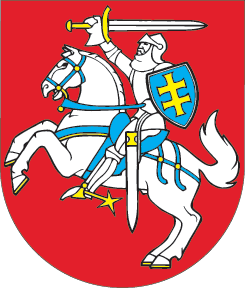 LIETUVOS RESPUBLIKOSGEROS VALIOS KOMPENSACIJOS UŽ ŽYDŲ RELIGINIŲ BENDRUOMENIŲ NEKILNOJAMĄJĮ TURTĄ ĮSTATYMO NR. XI-1470 2 STRAIPSNIO PAKEITIMOĮSTATYMAS2014 m. spalio 16 d. Nr. XII-1246
Vilnius1 straipsnis. 2 straipsnio pakeitimas1. Pakeisti 2 straipsnio 1 dalį ir ją išdėstyti taip:„1. Mokėtinos piniginės kompensacijos dydis – 37 071 362,37 euro.“2. Pakeisti 2 straipsnio 9 dalį ir ją išdėstyti taip:„9. Šio įstatymo 3 straipsnio 1 dalies 2 punkte nurodytai paskirčiai skiriama vienkartinė 3 milijonų litų (868 860,06 euro) suma. Ši suma yra šio straipsnio 1 dalyje nurodytos piniginės kompensacijos dalis. Ji išmokama šio straipsnio 2 dalyje nurodytam fondui 2012 metais, ne vėliau kaip per tris mėnesius nuo fondo paskyrimo.“ 2 straipsnis. Įstatymo įsigaliojimas Šis įstatymas įsigalioja 2015 m. sausio 1 d.Skelbiu šį Lietuvos Respublikos Seimo priimtą įstatymą.Respublikos Prezidentė	Dalia Grybauskaitė